                  Додаток до листа 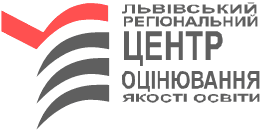                                                   Львівського регіонального центру 			оцінювання якості освіти 		  від 31.10.2014  №549/03-29 Пробне тестування – добра можливість перевірити свої знанняУсім, хто має намір продовжувати навчання у ВНЗ України та планує проходити зовнішнє незалежне оцінювання, пропонуємо оцінити рівень навчальних досягнень під час ПРОБНОГО ТЕСТУВАННЯ. Учасники пробного тестування матимуть можливість:ознайомитись із процедурою проведення ЗНО;виконати орієнтовні завдання ЗНО-2015 (двох рівнів складності з математики і української мови та літератури);попрацювати із бланками відповідей, спланувати час для їх заповнення;пройти психологічну підготовку;перевірити свої знання з предмета й отримати результат в шкалі 100- 200 балів.Учасниками пробного тестування можуть бути учні 10-х і 11-х класів ЗНЗ, випускники коледжів і професійно-технічних училищ, випускники минулих років.Реєстрація всіх бажаючих здійснюватиметься через мережу Інтернет на сайті ЛРЦОЯО www.lvtest.org.ua з 01 листопада до 15 грудня 2014 року.	У 2015 році, особа, яка зареєструвалась для участі у пробному тестуванні, матиме змогу обрати не більше як два предмети за вибором:Вартість проходження тестування з одного предмета – 89 грн. Дата Предмети 21.03.2015Українська мова та література 28.03.2015Математика, історія України, фізика, біологія, географія, хімія, іноземні мови: англійська, німецька, французька, іспанська, російська мова   